Принята                                                                           Утверждаю.
педагогическим советом                        Директор МОУ Гвазденская СОШМОУ Гвазденская СОШ                         В.С. Дубинкина  
«   8    »  декабря 201 0 г.протокол №5
                                                              
 Одобрено Советом школы  МОУ Гвазденская СОШ 
 Председатель СШ                             С.В.Кизина                                                                 
 
 
  
                                                                                                        
        Программа  развития  МОУ Гвазденская СОШ
    на 2011 - 2015 годы
 
 
                                                       
 
 
 
 
 
 
                                            Структура программы:РАЗДЕЛ 1. Аннотация (паспорт) Программы.РАЗДЕЛ 2. Информационная справка о школе.РАЗДЕЛ 3. Проблемный анализ состояния школы.РАЗДЕЛ 4. Концепция желаемого состояния образовательного учреждения.РАЗДЕЛ 5. Стратегия и этапы перехода к новому состоянию школы.РАЗДЕЛ 6. Ожидаемые результаты.          Раздел 1. Аннотация  (паспорт)   ПРОГРАММЫ.                           Раздел 2.Информационная справка о школе.     Гвазденская  средняя общеобразовательная школа существует   с 1940 года.  Число классов-  комплектов- 11, численность обучающихся – 161.   Школа включает в себя три ступени обучения.                Первая ступень обучения – начальная  школа. Продолжительность обучения 4 года, возраст обучающихся – 6,5 лет на 1 сентября. Обучение осуществляется по программам для детей младшего школьного возраста. Центральное внимание на I ступени обучения уделяется общему развитию, сохранению и  укреплению здоровья детей. К моменту окончания начальной школы обязательными являются  выполнение государственных стандартов образования, а также сформированность положительного отношения к учебе (мотивационная готовность).          Вторая ступень обучения – основная школа. Продолжительность обучения 5 лет. Основными           задачами II ступени обучения являются:           -   формирование прочных устойчивых знаний;  -   повышение мотивации обучения через активизацию познавательной деятельности;  -  сохранение и укрепление здоровья детей;  -   предпрофильная подготовка.  Учителя-предметники второй ступени широко используют технологии проектов,   информационную, разноуровневую формы обучения, которые формирую творческое  отношение учащихся к учебной деятельности, помогают реализовать лично-ориентированный   подход к обучению.           Третья ступень обучения – старшая школа.  Продолжительность обучения – 2 года.               На III ступени обучения происходит:   -     углубленное изучение профильных дисциплин;   -     усвоение государственных стандартов образования.Особенностью учебно-воспитательного процесса на этой ступени образования является        широкое использование компьютерных технологий в преподавании основных дисциплин.        Одним  из компонентов образовательного процесса является исследовательская работа в рамках         избранной предметной области. Осуществляется она через взаимосвязь урочной и внеурочной         деятельности, через индивидуальные и групповые занятия с  обучающимися.       В школе имеется спортзал, библиотека, мастерская, компьютерный класс, столовая. Школа         работает в одну смену, вторая половина дня – дополнительное образование школьников.          Режим работы школы: 1 класс – пятидневка, 2-11 классы - шестидневка. Продолжительность         урока –35 минут,  45 минут.                                 Информационная карта.
1.1 Полное наименование образовательного учреждения в соответствии с Уставом:
Муниципальное общеобразовательное учреждение  Гвазденская  средняя общеобразовательная школа 
1.2.Юридический адрес: 397523 Воронежская область, Бутурлиновский муниципальный район, с.Гвазда , ул.И. Бочарникова 41.
1.3.Фактический адрес: 397523 Воронежская область, Бутурлиновский муниципальный район, с.Гвазда, ул. И. Бочарникова 41
Телефон: 8(473) 61 43 1 42 
Адрес электронной почты: gvazdasoch@yandex.ru
1.4. Учредители: отдел по образованию администрации  Бутурлиновского муниципального района Воронежской области. 
                                      Документы МОУ Гвазденская СОШ:
1.     Устав МОУ Гвазденская СОШ.
2.     Свидетельство о внесении записи в Единый государственный реестр юридических лиц.
3.     Свидетельство о постановке на учет в налоговом органе    36   №001160809
4.     Лицензия на право осуществления образовательной деятельности серия А №300893 от 27.09.2010 по 27.09.2010 г
5.     Свидетельство о государственной аккредитации  ГУО  -2396А от 30.05.2008 по 30.05.2013 г
6.     Санитарно-эпидемиологическое заключение
7.     Заключения госпожнадзора МЧС
 
                                     Особенности управления школой.
     Административное управление осуществляют директор и его заместители. Основной функций директора школы является координация усилий всех участников образовательного процесса через  Совет школы, педагогический совет, научно-методический совет,  Совет старшеклассников и общешкольное собрание участников образовательного процесса.  Управление школой осуществляется в соответствии с законодательством  Российской федерации и Уставом школы на основе принципа гласности, открытости, демократии и самоуправления.    Высшим органом самоуправления является общее собрание участников образовательного процесса, которое проводится один раз в год – в сентябре.      Коллективным органом профессионального самоуправления является педагогический совет, коллективным органом государственно-общественного самоуправления является  Совет школы. В управление школой включен орган ученического самоуправления  -  Совет  старшеклассников.
    Непосредственное управление школой осуществляет директор.
         Целями деятельности  управляющих органов школы являются:
1. Всемерное содействие в воспитании подрастающего поколения в духе любви к родному краю, его истории, традициям и культуре, пропаганда здорового образа жизни и других общечеловеческих ценностей.
2. Распространение и совершенствование передового опыта и идей в сфере воспитания и развития обучающихся.
3. Привлечение общественного внимания к проблемам детства.
4.Создание единого педагогического пространства, обеспечивающего полноценные условия для саморазвития личности всех участников образовательного процесса.
5. Оказание помощи родителям и учащимся в решении образовательных, воспитательных, социальных, психологических и других проблем.
6. Поддержание и укрепление материально-технической базы школы.
7. Внедрение и осуществление здоровьесберегающих технологий в учебно-воспитательный процесс.
 
                   Раздел 3 . Проблемный анализ состояния школы.               В целях повышения качества образования, сохранения и укрепления здоровья обучающихся,  обеспечения безопасности образовательного процесса  за период 2005-2010 годов большое внимание было уделено укреплению материально-технической  базы школы:                 Проблемы, на решение которых направлена программа развития.
     Заявленные  Национальной образовательной инициативой «Наша новая школа» повышение качества образования, его доступности и эффективности требуют конкретизации применительно к деятельности образовательного учреждения с учетом все более возрастающей роли образования в развитии личности и общества, ориентации образования на социальный эффект. 
   -  Проблема повышения качества образования для школы является одной из важнейших. Это определяется необходимостью успешного освоения всеми учащимися образовательной программы, формирования навыков исследовательской деятельности учащихся, подготовки их к дальнейшему обучению и осознанному профессиональному выбору.  Данная проблема приобретает особую актуальность в условиях развития компетентностного подхода и оценки качества образования в школе на основе единого государственного экзамена.
   -  Важной для школы является проблема введения и эффективного использования современных образовательных технологий. Проблема заключается в необходимости сочетания новых технологий и лучших отечественных традиций  образования.    - Важной проблемой является доступность образования, которая понимается педагогами школы в контексте новых образовательных технологий. Доступность образования заключается в создании особых психолого-педагогических условий в школе, позволяющих каждому ученику освоить образовательную программу и быть успешным.  -  Важной проблемой, которую призвана решать настоящая программа развития, является демократизация школьного уклада. Особенно важным является использование потенциала родителей и местного сообщества в качестве ресурса развития школы.
     Как показывает анализ проблем, которые решает в настоящее время школа, необходим целостный подход к их решению.РАЗДЕЛ 4. Концепция  желаемого  будущего  состояния  школы.    Концепция как общий образ школы возникает при анализе социального заказа, существующей ситуации в школе, то есть выявления потенциальных "факторов роста", "факторов развития", которые уже на сегодняшний момент имеются в школе:
1. Сложившиеся традиции в обучении, развитии и воспитания учащихся в течение последних   лет;
2. Достаточно высокий кадровый потенциал, обладающий необходимым уровнем преподавания и способный к творческой поисковой работе;
3. Определенный контингент учащихся.
   Эти факторы развития могут служить стартовой площадкой для формирования адаптивной модели школы                                        Идеи, цели, функции адаптивной школы.   Главная идея, положенная в основу концепции – формирование компетентной, физически и духовно здоровой личности, способной к самоопределению в обществе через взаимодействие с субъектами внешней среды.
   Стратегическая цель – адаптировать учебный процесс к индивидуальным особенностям школьников, различному уровню содержания обучения, условиям развития школы в целом, путем введения в учебно – воспитательный процесс новых методик обучения и воспитания, диагностики уровня усвоения знаний, умений и навыков, психологической диагностики уровня актуального развития, создания условий для максимального раскрытия творческого потенциала учителя, комфортных условий для развития личности ребенка.  Функции адаптивной модели школы:
1. Обеспечить получение доступного  основного и общего (полного) среднего образования каждому ученику на максимально возможном и качественном уровне в соответствии с индивидуальными возможностями личности;
2. Содействовать в адаптации ученика к условиям жизни, к реалиям общественного развития, удовлетворить образовательные потребности  обучающихся, родителей, общества.                                             Задачи адаптивной школы.   Общей задачей деятельности при адаптивной модели школы считаем достижение уровня информированности и функциональной грамотности, создания условий для полноценного развития личности ребенка, его самореализации. Социально – педагогические задачи, решаемые в рамках данной проблемы:-  создание условий для удовлетворения образовательных потребностей ребенка;
-   предоставление ребенку реальных возможностей самоутверждения в наиболее значимых для него сферах жизнедеятельности, где в максимальной степени раскрываются его способности и возможности;
-  формирование в школе эмоционального поля взаимоотношений, обеспечивающих уважение к личности ребенка (на уровне "учитель - ученик", "ученик - ученик", "учитель - учитель", "ученик - родитель", "учитель - родитель").Концепция и принципы обучения и воспитания. Концепция обучения – воспитывающая, в основе которой:
-   овладение школьниками культуры ценностных ориентаций, взаимоотношений, общения;
-  социальная адаптация учеников в реальной жизни;
-  психологическая коррекция, снятие трудностей обучения, общения, взаимоотношений в процессе учебной деятельности.Принципы обучения и воспитания.
В основу организации жизнедеятельности адаптивной школы мы кладем следующие принципы:
1. Принцип личностного подхода. Согласно современным представлениям, его основными сторонами являются:
-  ценность личности, заключающаяся в самоценности ребенка;
-  уникальности личности, состоящая в признании индивидуальности каждого ребенка;                        -  приоритет личностного развития, когда обучение выступает не как самоцель, а как средство развития личности каждого ребенка;
- субъективность учебно-воспитательного процесса, ориентация на внутреннюю мотивацию обучения и свободу выбора ребенком сфер приложения сил в организации школьной жизни;
-     самореализация – раскрытие и развитие природных возможностей, задатков, способностей, потребностей и склонностей;                                                                                                                         -    социализация – осознание и освоение человеком современных культурных ценностей, знаний, форм бытовой, экономической, социальной, духовной жизни; адаптация к существующим в обществе правилам и нормам жизни; 
-    индивидуализация – развитие и продуктивно – творческого, индивидуально – неповторимого потенциала личности.
2.  Принцип реальности.  Принцип реальности  предполагает тесную координацию целей и направлений воспитания и обучения с объективными тенденциями развития жизни общества, развития у учащихся качеств, которые позволяют ей успешно адаптироваться к трудностям и противоречиям современной жизни. В этой связи особое значение приобретают воспитание правовой и политической культуры личности на основе знания современного законодательного процесса, государственного устройства общества, конституционных прав, свобод и обязанностей.
3.  Принцип гуманности. Он предполагает:                                                                                                   -  создание в школе атмосферы заботы о здоровье и благополучии, уважения чести и достоинства личности ребенка, педагога;
-  формирование в школе действенной альтернативы тем тенденциям развития современной цивилизации в целом и российского общества в частности, которые разрушают человеческую личность (обстановка нетерпимости, насилия, экстремизм, жестокость, грубость, хамство, несправедливость в отношениях между личностями, народами, нациями);
-  развитие таких ценностей и приоритетов, как сохранение и развитие жизни на Земле, разумное отношение к природным богатствам Родины;
-  формирование человеческих взаимоотношений на основе дружелюбия, доброжелательности, национального согласия, сотрудничества, взаимной помощи, заботы и ответственности, справедливости, правдивости, честности, совестливости, порядочности;
-  создание действенной службы социально – педагогической и психологической помощи школьникам.
4.  Принцип демократичности.  Предполагает организацию всей школьной деятельности на основе подходов, противоположных авторитарности, бюрократии, с одной стороны, и анархической вседозволенности – с другой, реализуется в системе обучения и воспитания через:
- разработку системы локальных актов, определяющих содержание, цели, по определенным направлениям деятельности в школе;
-  создание отношение в коллективе, на основе взаимного уважения прав и свобод учителей, учеников, родителей;
-   разработка и внедрение в школе ученического самоуправления, кодексов, уставов и правил поведения, устанавливающих взаимную ответственность членов коллектива в осуществлении личных прав и свобод;
-   развитие коллективных и коллегиальных начал управления и самоуправления школой с равноправным участием педагогов, родителей, учащихся; постепенная передача полномочий администрации и педагогического коллектива детскому коллективу в работе по организации жизни школы, класса;
-   развитие гражданской инициативы, приобретение практического опыта участия в современных демократических процессах.
5.  Принцип научности. Предполагает:
-  развитие у  обучающихся современного научного мировоззрения, понимание места и роли человека в мире, в обществе;
-   постоянное обновление содержания учебных программ и пособий, введение в региональный и школьный компоненты современных предметов и курсов;
-  создание эффективной системы научно – методического информирования педагогов, постоянного повышения уровня их научной эрудиции и культуры, профессиональной компетенции.
6.  Принцип эффективности социального взаимодействия.  Предполагает формирование навыков социальной адаптации, самореализации.Модельное представление адаптивной школы.    Мы видим школу как массовое среднее общеобразовательное учреждение, обеспечивающее эффективное физическое развитие ребенка, с профильными классами на 3 ступени, обладающее своей системой воспитания гуманистического типа, с сетью кружков и секций во вторую смену, позволяющим школьнику найти себе занятие здесь по своим интересам.
    Задача педагогов школы – воспитать выпускника, обладающего следующими качествами:
•        готовность к жизни в  современном мире, ориентация в его проблемах, ценностях, нравственных нормах, понимание особенностей жизни, ориентация в возможностях этой жизни для развития своих духовных запросов, ориентация в научном понимании мира, умение ставить реалистические  жизненные  цели и быть способным их достигать;
•        наличие продуманной и практически реализуемой жизненной стратегии по сохранению  и развитию своего  физического, психического и нравственного здоровья;
•        способность к творческому созиданию своей личной жизни, ее осмысленной организации на основе национальных и общечеловеческих ценностей, любви к своей Родине и уважения традиций иных национальных культур;
•        коммуникативная культура, владение навыками делового общения, выстраивание межличностных отношений, способствующих самореализации, достижению успеха в общественной и личной жизни;
•        высокая познавательная мотивация, готовность выпускника основной школы к достижению высокого уровня образованности на основе осознанного выбора программ общего и профессионального образования;
•        совмещение рационалистического и эмоционально-ценностного подходов к жизни,   умение здраво и логично мыслить, принимать обдуманные решения;
•        способность к выбору профессии, ориентации в политической жизни общества, выбору социально ценных форм досуговой деятельности, к самостоятельному решению семейно-бытовых проблем, защите своих прав и осознанию своих обязанностей;
•        адекватная самооценка (внутренняя гармония и самоконтроль);
•        стремление к продуктивной жизни (максимальной реализации своего индивидуально-личностного потенциала). 
        Задача педагогов школы -   воспитать выпускника, обладающего   ключевыми, общепредметными,  предметными компетенциями   в интеллектуальной, гражданско-правовой, информационной, коммуникационной и прочих сферах.
 
РАЗДЕЛ 5. Стратегия и этапы перехода к новому состоянию школы   Реализация Программы развития видится противоречивым и длительным процессом, в  результате которого произойдут существенные изменения во многих сферах жизни школы:  кадры, содержание деятельности, характер взаимодействия с окружающими.  Программу предполагается реализовать в три этапа:   1. Ориентационно-мотивационный этап: 2011 г.-   Анализ состояния учебно-воспитательного процесса по заявленной проблеме.                              -   Выявление возникающих затруднений, формулировка противоречий, анализ возможных  путей их преодоления.                                                                                                                                  -    Распределение функциональных обязанностей по реализации Программы.                                 -  Изучение социального заказа родителей.                                                                                     -   Выявление потенциальных возможностей педагогического и ученического коллективов.                        -   Усовершенствование и систематизация работы методической службы.                                          -   Разработка критериев эффективности образовательного процесса, ориентированного на  личность.                                                                                                                                                 - Подготовка и переподготовка кадров с помощью ученых и методистов ВОИПКРО.    2. Конструктивно-формирующий этап:     2011-2013 гг.
  -  Мониторинг текущих результатов  работы, качества  внутришкольных отношений,   показателей интеллектуального, мотивационно - волевого и эмоционально-нравственного развития учащихся.                                                                                                                                          - Разработка программы психологического сопровождения реализации Программы развития.                 - Проведение  на базе школы системы домашнего педагогического и психологического консультирования, формирование системы педагогических лекториев, тематических родительских собраний, конференций, открытых уроков, КДН, дней «открытых дверей».                  - Организация научно-исследовательской деятельности НОУ с учетом приоритетного направления учебно-воспитательной деятельности школы.                                                                                               -  Разработка социальных проектов. Проведение школьного конкурса социальных проектов.             - Обеспечение системы дополнительного образования различными вариативными программами в рамках школы. Организация и проведение школьного конкурса на  лучшую образовательную (воспитательную) программу.                                                                                                                           - Подготовка и проведение семинаров «Образование и здоровье ребенка», «Здоровье сберегающие технологии обучения».          3.Результативно-диагностический этап:    2014-2015 гг.
 
        - Обобщение и систематизация полученных данных, анализ достигнутых результатов  (позитивные  итоги и коррекция недостатков).                                                                                                  - Организация функционирования системы внутришкольного контроля и оценка состояния всех направлений учебно-воспитательного процесса в соответствии с Программой развития.                    - Проведение мониторинга семей в целях изучения потребностей в психолого-педагогической информации.                                                                                                                                                       - Развитие и расширение службы психолого-педагогической помощи семье (создание в школе центра семьи и детства, проведение педагогических и психологических консультаций, «дней семьи», совместных праздников).                                                                                                                   - Максимальное вовлечение родителей и общественности (культурных, научных, спортивных, общественных организаций и средств массовой информации) в учебно-воспитательный процесс через сложившуюся и апробированную систему внешних связей школы.                                                - Формирование банка данных, обобщения передового опыта, новых исследований в области актуальных проблем педагогики.                                                                                                                       - Организация постоянно действующего конкурса проектов и программ нравственного, гражданского и экологического образования и воспитания.                                                                       - Проведение на базе школы научно-практических семинаров по социально-гражданскому проектированию.                                                                                                        			    -  Экспертная оценка независимой экспертной комиссией.                    Основные механизмы реализации Программы развития.
1.     Создание подпрограмм (проектов) развития школы в соответствии с задачами Программы, направленных на создание условий достижения целей Программы развития и включающих имеющиеся ресурсы, возможные решения  в данном направлении,  ответственных за их выполнение и ожидаемые результаты.
2.     Создание системы управления, диагностики и контроля реализации Программы развития с целью обеспечения условий для ее реализации по схеме: 
Педагогический совет ↔ методический совет ↔ предметные МО
↕
Временные  творческие коллективы
Совет школы↔ Классные родительские комитеты
Совет старшеклассников ↔ Классные коллективы
 
                              Пути решения задач программы развитияПодпрограммы развития школы.
         В соответствии с основными задачами  развития школы Программой можно выделить следующие подпрограммы:                                                    
   - «Здоровье»
  - «Патриотическое воспитание»  - «Информатизация»   - «Одаренные дети»     - «Программа профильного обучения»                               Программа  «Здоровье»  Цель программы:Формирование навыков здорового образа жизниЗадачи:- Формирование потребности здорового образа жизни у обучающихся;- Формирование здоровых взаимоотношений с окружающим миром, обществом и  самим собой;      - Повышение квалификации педагогов в вопросах развития и охраны здоровья       ребенка;                - Просвещение родителей в вопросах сохранения здоровья детейПрогнозируемый результат:        Здоровый физически, психически, нравственно, адекватно оценивающий свое  место и предназначение в жизни выпускник.Участники программы: -учащиеся;          -классные руководители;          -учителя – предметники;          -медицинский пункт;-родители.Педагогические средства:          -пакет диагностик состояния здоровья учащихся,           -методические рекомендации классным руководителям по формированию  у школьников            гигиенических навыков;          -программа учебных предметов, формирующих основы здорового образа жизни; Дни            здоровья;          -программа летнего оздоровительного сезона;          -школьные спортивно – массовые мероприятия Мероприятия по реализации программы  « Здоровье ».Уровень здоровья обучающихся, мероприятия по сохранности и укреплении здоровья детей.Гигиеническое, санитарно-просветительское воспитание обучающихся.                                          Профилактика вредных привычек.                                            Физкультурно-массовая работа.Программа патриотического воспитания	Цель программы – создать условия для формирования активного,  ответственного,  духовно богатого гражданина и патриота России.	Задачи:       -Формирование у обучающихся чувства гордости   за  героическое прошлое своей Родины.       -Изучение  истории, культуры Отечества и родного края. -Воспитание   готовности  к защите Отечества, действиям  в экстремальных ситуациях.        -Внедрение новых форм и методов работы  на основе новых информационных технологий.       Прогнозируемый результат:     Положительная динамика роста патриотизма, обеспечение на ее основе благоприятных    условий для духовного и культурного подъема.        	 Программа рассчитана на период с 2011-2015 гг. Координацию деятельности по реализации Программы осуществляет заместитель директора по воспитательной работе, который определяет содержание конкретных мероприятий по реализации Программы, организует их выполнение, обсуждает предложения, направленные на повышение эффективности в работе.Участники программы:обучающиеся;	классные руководители,             родители;учителя – предметники;                      Мероприятия по реализации Программы.                                                             Программа                       информатизации учебно- воспитательного процесса.Цель:  Совершенствование образовательной среды на основе новых информационно-коммуникационных технологий.Задачи:1.Проведение анализа имеющегося  опыта информатизации образовательного процесса для определения уровня владения и внедрения ИКТ.2. Внедрение педагогами ИКТ в образовательный процесс с учетом требований САНПиНа.3.  Мониторинг качества образовательного процесса.4.Обобщение и распространение опыта работы по владению и внедрению ИКТ в учебный процесс.                                                  Пояснительная запискаПрограмма является актуальным средством в реализации основных приоритетных направлений модернизации образования и реализации проекта ИСО. Процесс информатизации рассчитан на изменение содержания, методов и организационных форм учебной деятельности в образовательном процессе. Программа предполагает использование информационных технологий в различных областях учебной деятельности.  Ориентация на гуманизацию обучения, на формирование личности учащегося, признание ее ценности и необходимости для современного общества формирует личность самого учителя, что предполагает создание условий для роста профессионального мастерства педагога, оказание ему помощи в формировании информационной культуры и  в развитии творческого потенциала. Программа рассчитана на педагогические и ученические коллективы с целью формирования умений и навыков применения информационно-коммуникационных технологий,  наглядности при изложении нового материала учителем, повторении,  проверки знаний учащихся, демонстрации результатов процесса самообразования учеников.Программа рассчитана на 3 года: 2011- 2013 годы.Раздел I – теоретический.Рабочая гипотеза состоит в том, что развитие школы, перешедшей на построение образовательного процесса в русле информатизации, способствующей потенциальному развитию личности как учителя, так и ученика, сориентированной на профильное образование, предполагает  наличие следующих условий:— введение дополнительного к базовому содержанию образования профилирующих дисциплин, сориентированных на овладение ИКТ, направленное на развитие творческого потенциала школьников и самообразование;—  введение дополнительных курсов по освоению компьютерных технологий;— широкое использование наряду с традиционными формами обучения новых информационных технологий, построенных на интеграции и «коммуникативно-познавательной основе», через  различные формы общения, информационную  культуру;— выявление и реализация путей и форм оказания педагогической помощи учащимся в адекватном профессиональном самоопределении;— совершенствование педагогического мастерства учителя в результате информатизации образовательного процесса;— регулярное диагностирование всей работы ОУ, ее прогнозирование и  корректировка Раздел II -организационно-содержательный.В процессе реализации  программы  в рамках деятельности школы предполагается развитие нескольких направлений:-повышение уровня профессиональной компетентности учителя;-использование ИКТ как средства повышения уровня самообразования и самоопределения учащихся в выборе профильных курсов;- получение  учащимися образования, а педагогами прохождение курсовой переподготовки с применением  дистанционных технологий;-широкое внедрение инноваций  в систему работы педагогического коллектива для творческого развития личности учащегося и роста профессионального мастерства учителя;-повышение качества образования.Раздел III-рациональное использование  информационной техники  и кадрового ресурса.Изучение предмета информатика на первой ступени обучения (3-4  класс), на второй ступени (8-9 классы), предмета «Информатика и информационно коммуникационные технологии» на третьей ступени обучения (10-11 классы). Организация кружковой работы, консультаций, групповых занятий педагогами различного цикла. Раздел IV-материально-техническая база.Дальнейшее расширение и обновление материально-технического оснащения, пополнение медиатеки.  Раздел V- повышение ИКТ компетентности преподавателей.Реализация этого направления предоставит возможность:- прохождения курсовой переподготовки учителей;- реализации накопительной системы повышения квалификации; - участия в районных, краевых семинарах по овладению ИКТ;- изучения материалов проекта ИСО, документов, приказов и распоряжений;- использования Интернет ресурсов в образовательном пространстве;- применение мобильного класса в преподавании предметов различного цикла.Раздел VI-создание автоматизированного рабочего местадля участников образовательного процесса.Создание автоматизированных рабочих мест:-директора школы, заместителей директора;-руководителей МО и отдельных педагогов;-секретаря.Раздел VII-методическая помощьПрохождение курсовой переподготовки учителей, участие в консультационных мероприятиях и семинарах. Оказание помощи в использовании медиаматериалов и ресурсов «Интернет»  в педагогической деятельности. Проведение семинаров, круглых столов, мастер- классов, презентаций опыта работы педагогов, педагогических советов, конференций, заседаний методического совета, творческих объединений и других форм методической работы.Организация и проведение конкурсов педагогического мастерства педагогов и исследовательской деятельности школьников.Раздел VIII-промежуточный мониторинг использования ИКТ.           Организация исследований по определению уровня владения ИКТ учениками и педагогами. Мониторинг информационных возможностей ОУ. Проведение мини ЕГЭ, тестирования по отдельным предметам.Раздел IX-анализ и корректировка деятельности по использованию ИКТ.Анализ проведенных исследований по определению уровня владения ИКТ учениками и педагогами, результатов ЕГЭ, тестирования. Разработка мероприятий по устранению  имеющихся недостатков. Раздел X-подведение итоговОтчёт по реализации программы информатизации образовательного процесса  (1 раз в год).Раздел XI- распространение опытаУчастие педагогов в проведении мастер-классов, открытых уроков, педсоветов, районных МО, конкурсов,  Интернет-педсоветов, размещение материалов на сайтах школы,  РКЦ  МО СК. Создание банка передового педагогического опыта.        Мероприятия по  реализации программы информатизации.                                   Финансирование  и  его  источники.      Источниками финансирования по всем направлениям деятельности является бюджетное.                                           Программа «Одаренные дети»Обоснование программы.         Данная программа предоставляет каждому ученику школы возможность выбора образовательной области, профиля, включения в разнообразные виды деятельности с учетом индивидуальных наклонностей.  Индивидуально – личностная основа деятельности МОУ Гвазденская СОШ позволяет удовлетворить запросы конкретных детей, используя потенциал их свободного времени.   Данная программа ориентирована на освоение  творческой  деятельности в интересующей ребенка области знаний.  Программа актуальна и перспективна, поскольку одаренные дети являются творческим и интеллектуальным потенциалом для развития образования.Реализация программы позволяет:1.Создать оптимальные условия для развития и реализации потенциальных способностей одаренных детей.2. Познакомить педагогов с психологическими чертами детей, выделяющихся необычной потребностью в познании, явно опережающих сверстников по уровню интеллекта.3. Познакомить педагогов с вопросами диагностики умственной одаренности.4. Объединить школьников в совместной  интеллектуально – творческой деятельности.               Цель программы:      1.   Создание условий для оптимального развития одаренных детей, чья одаренность на данный момент может быть еще не проявившейся, а также просто одаренных детей, в отношении которых есть серьезная надежда на качественный скачок в развитии их способностей.     2. Адаптация и психологическая поддержка одаренных детей.     3. Развитие социальной и общей одаренности детей.Задачи программы:1. Выявление одаренных детей.2. Организация информационно -  просветительской деятельности для педагогов и родителей.3. Наработка методик, программ  работе с одаренными детьми.Принципы педагогической деятельности в работе с одаренными детьми:1. Принцип максимального разнообразия предоставленных возможностей  для развития личности.2. Принцип индивидуализации и дифференциации обучения.3. Принцип возрастания роли внеурочной деятельности.4. Принцип свободы выбора обучающимися дополнительных образовательных услуг, помощи, наставничества.Участники программы:1. Обучающиеся школы.2. Педагоги.3. Родители.                        Управление программой.           Курирует работу с одаренными детьми зам. директора по учебно – воспитательной работе, методический совет, методические объединения.Обеспечение программы: Методическое:а) методическое сопровождение творческих дел;б) обобщение и популяризация методов работы с одаренными детьми;г) организация информационного обеспечения:Обзоры литературы для педагогов в заявленной тематике;Создание информационного банка по теме: «Одаренные дети»;Организация знакомства с методическими разработками и рекомендациями по работе с одаренными детьми.II. Психологические:Проведение:- лекций, семинаров, практикумов для педагогов и родителей;- консультации с педагогами и родителями;- индивидуальная работа с детьми, родителями, педагогами;- диагностика и тестирование одаренных детей.III. Административное:- организация условий для повышения квалификации педагогов, работающих с одаренными детьми;- поддержка (материальная и моральная) специалистов, работающих с одаренными детьми.             Мероприятия по реализации программы  «Одаренные дети».                       Программа  профильного обучения                    1. Актуальность профильного образования.Законодательной основой организации общего образования на старшей ступени являются следующие документы: -Федеральная программа развития образования (10.04.2000 №51-ФЗ), -Типовое положение об общеобразовательном учреждении (19.03.2001 №196),-Концепция модернизации российского образования на период до 2010 года (распоряжение Правительства РФ №1756 - р от 29 декабря 2001; приказ МО РФ от 11.02.2002 №393)-Концепция профильного обучения на старшей ступени общего образования (2002г.)В настоящее время общество нуждается в школе, которая может подготовить делового российского человека, отличающегося высоким уровнем творчества и профессионализма, обладающего нравственной позицией, широтой компетенции. В 2010-2011 учебном году в соответствии с задачами профильного обучения в школе  был организован 10 профильный класс. Если общеобразовательные курсы отражают обязательную для всех школьников инвариантную часть образования и направлены на завершение общеобразовательной подготовки обучающихся, то профильные курсы обеспечивают углубленное изучение отдельных предметов и ориентированы, в первую очередь, на подготовку выпускников школы к последующему профессиональному образованию.                         2. Цель профильного образования школыСоздание условий реализации индивидуальных образовательных программ для учащихся старших классов, нацеленных на формирование личного профессионального образа своего будущего. Социальный заказ формируется в несколько этапов. Профильная дифференциация образования представляет собой логическое продолжение уровневой дифференциации образования учащихся, осуществляемой- на уровне начальной школы, родители которой по рекомендации психолого-педагогического консилиума могут принять решение об обучении своего ребенка в классе повышенной работоспособности, где темп, объем материала увеличены. - на уровне-5-9-х  класссов, где предлагается сбор и оформление портфолио «Достижений учащегося», что оказывает помощь в самоопределении подростка. - участием в конкурсах проектов, являющихся   обучающим фактором и фактором поиска себя. - участием в «Школьном научном обществе», работа которого представлена на научно-практической конференции.-  на занятиях элективных курсов.                                                                                     Основные положения.Модель системы профильного образования школы строится на принципе внутришкольной дифференциации и профилизации, при которой создаются классы, где через систему урочной деятельности даются академические знания базисного минимума в рамках базисного учебного плана и группы, в которых реализуются задачи профильного обучения через элективные курсы по трем направлениям: социально-гуманитарному, химико-биологическому, информационно-технологическому.                                                ОПРЕДЕЛЕНИЕ ПОНЯТИЙ.1. Дифференцированное обучение по направлениям, профильное обучение (образование) или фуркация - это обучение учащихся старших классов средней общеобразовательной школы по разделенным учебным планам, предусматривающим право и возможность выбора старшеклассниками различных профилей образования с учетом личных интересов, склонностей и способностей и позволяющих им сосредоточивать преимущественное внимание на блоке дисциплин, соответствующих избранному профилю образования. 2. Профильная дифференциация образования представляет собой логическое продолжение уровневой дифференциации образования обучающихся, осуществляемой на ступени 6-9-х классов обучения за счет школьного компонента учебного плана в различных формах углубления и расширения знаний обучающихся по отдельным предметам с учетом их интересов и склонностей и других видов профильной подготовки, включая профессиональную ориентацию и др.3. Профиль - это совокупность основных типических черт какой-либо профессии, учебного заведения, предприятия.4. Элективные курсы связаны с удовлетворением индивидуальных образовательных интересов, потребностей и склонностей каждого школьника, направленных на формирование компетенций. Таким образом, профильное образование по своим целям и содержанию занимает промежуточное положение между общим средним и профессиональным образованием. Оно позволяет старшеклассникам приобрести по избранному профилю глубокие и разносторонние теоретические и прикладные знания, прочные практические навыки, подготовить себя к успешному продолжению образования в среднем (высшем) профессиональном учебном заведении соответствующего направления или к труду в сфере материального производства. Задачами обучающихся в системе профильного образования являются следующие устремления:1). Достижение выпускниками школы нового, более высокого качества общеобразовательной и профильной подготовки.2).  Формирование в процессе овладения системой знаний творческой самостоятельности и критичности мышления, элементов исследовательских умений и навыков, основ научного мировоззрения. 3).  Умение использовать изученные законы развития и функционирования природы и общества, другие знания в качестве основы и средства для приобретения новых знаний, их дальнейшего расширения и углубления, самостоятельного выхода за пределы имеющейся информации с использованием для этого способов объяснения, подведения, прогнозирования. 4). Развитие качеств инициативной личности, позволяющих учащимся свободно ориентироваться в окружающей действительности, быть готовым принимать самостоятельные решения, связанные с личным участием в социальной жизни общества и в трудовой деятельности.5). Усвоение выпускниками нравственных норм, обычаев и традиций, накопленных обществом в труде и в быту и обеспечивающих им возможность и право функционировать в нем в качестве полноправного члена, безболезненно и успешно адаптироваться в условиях перехода страны к демократичному гражданскому обществу с рыночной экономикой. Профильное обучение закладывается на третьей ступени (10-11 классы), когда в учебном плане появляются курсы по выбору, отражающие тип профилизации. На 2-ой ступени (9 классы) обучение носит предпрофильный характер. Важнейший принцип работы школы - ориентация на обновление методов обучения, использование эффективных образовательных технологий. Это отражает в замене монологических методов предъявления учебной информации диалоговыми формами общения педагогов с учениками и учащихся между собой, в повышении уровня самостоятельности учащихся в своей учебной деятельности, в использовании в образовательном процессе проектной деятельности школьников. Программа школы профильного обучения  опирается на следующие ресурсы: - опыт работы по индивидуальным планам через реализацию программ «Одаренный ребенок».- социальный заказ.- кадровый потенциал.- материально-техническое обеспечение- функционирующая система дополнительного образования. Нормативно - правовое обеспечение: 1. Устав школы. 2. Лицензия на образовательную деятельность.3. Положение о профильных классах. Обеспечение деятельности управляющей системы.Заместитель директора по УВР имеет следующие функциональные обязанности:1. Осуществляет организацию профильного и предпрофильного обучения. 2. Отвечает за обеспечение качества образовательного процесса. 3. Курирует профессиональный рост педагогов базовой и средней школы. 4. Курирует вопросы интеграции систем школьного и внешкольного ДО. Кадровое обеспечение образовательного процесса. - Работа школы с ВУ3ми.- Повышение квалификации  учителей на курсах при ВИПК и ПРО.Финансово - экономическое обеспечение. 1. Бюджетное увеличение  надбавки педагогам, работающим в системе профильного образования, с одаренными детьми, исходя из имеющейся экономии.2. Выделение часов на научно-методическую работу педагога, реализующего подготовку к системе обучения учащихся профильных классов.Психолого-педагогическое сопровождение процессов профессионального самоопределения обучающихся в профильных классах. Идеология сопровождения состоит в том, чтобы не ограждать ребенка от трудностей, в частности, трудности выбора, не решать его проблемы вместо него, а  создавать условия для совершения им осознанного, ответственного и самостоятельного выбора путей решения проблем, сотрудничества всех субъектов образовательного процесса: учителей, классных руководителей, социального педагога, психолога, представителей школьной администрации.Структура и содержание профильного обучения строится на трех учебных основах, включающих общеобразовательное, профильное, элективное содержание. В связи в социальным заказом организован биолого-географический профиль. Данная модель не постоянна, она может в каждом наборе меняться в зависимости от социального заказа семьи. Режим функционирования обучающей модели профильного образования. - Ежедневно в школьном расписании 6 уроков госпрограммной базы, равной по количеству выделенных часов для всех классов.Элективные курсы реализуются  за счет школьного компонента учебного плана.  Одни из них поддерживают изучение основных профильных предметов на заданном профильном стандартом уровне. Другие служат для внутрипрофильной специализации обучения и для построения индивидуальных образовательных траекторий.Мероприятия по реализации программы введения профильного образования  на 2011-2015 годСовершенствование материально-технической базы и финансирование деятельности школы.   РАЗДЕЛ 6. Ожидаемые конечные результаты реализации Программы. -        внедрение  новых стандартов общего образования;
 -       обеспечение высокого уровня качества образования;
 -        качественное обновление содержания общего образования 
 -       формирование у выпускников школы ключевых компетентностей 
 -       повышение  ИКТ-компетентности педагогов и учащихся;
 -      увеличение доли учащихся, получающих образование с использованием информационных  технологий;
-        повышение уровня обеспечения информационной техникой и современным учебным оборудованием
-        расширение перечня дополнительных услуг, предоставляемых обучающимся -        создание условий, обеспечивающих охрану жизни, сохранение и укрепление здоровья обучающихся, формирование их здорового образа жизни                                                                        -       создание  безопасных условий труда и учёбы       
-       повышение эффективности государственно-общественных форм управления -       успешное функционирование  совета   школы
-       развитие материально-технической базы школы.                                        Оценка результатов программы.
Оценка результатов реализации программы будет осуществляться с помощью различных методов:
-       экспертная оценка результатов деятельности (внутренними и внешними экспертами);
-       социологические опросы учащихся, педагогов и родителей;
-       методы психодиагностики;
-       анализ результатов единого государственного экзамена, олимпиад, конкурсов.

Наименование Программы                 Программа развития МОУ Гвазденская СОШ, Бутурлиновского муниципального района,  Воронежской области на 2011-2015 годыЗаказчик 
Программы                              Педагогический коллектив, родители, учащиеся, общественность.Основные разработчики Программы        Администрация МОУ Гвазденская СОШЦели Программы                 Создание воспитательно-образовательной среды, способствующей формированию у школьников гражданской ответственности, духовности, культуры, инициативности, самостоятельности, толерантности, способности к успешной социализации в обществе, исходящей из запросов и потребностей окружающего пространства.Задачи программы-  обеспечение прав ребёнка на качественное образование;          -  использование  методов, технологий обучения, расширение  информационно- коммуникационных технологий,   способствующих формированию практических умений и навыков анализа информации, самообучению;                              -   формирование исследовательских умений и навыков у обучающихся на уроках и во внеурочной деятельности с целью предоставления им оптимальных возможностей для получения универсального образования, реализации индивидуальных творческих запросов;                                                                         -  организация предпрофильного и профильного обучения с целью осознанного выбора будущей профессии;                           -   построение образовательной практики с учетом региональных, социальных тенденций, воспитание детей в духе уважения к своей школе, району, области, России;                        -  совершенствование  организации учебного процесса в целях   сохранения и укрепления здоровья обучающихся;                         -   систематизация работы по обеспечению социально-психолого-педагогического сопровождения;                                   - развитие органов ученического самоуправления, детской общественной организации.Исполнители основных мероприятий ПрограммыАдминистрация МОУ Гвазденская СОШ	Срок реализации Программы Программа рассчитана на 2011-2015 годы
Ожидаемые результаты Программы - обеспечение повышения  качества образования;                          - качественное обновление содержания общего образования;      - удовлетворение потребностей детей в занятиях по интересам;   - совершенствование профессиональной компетентности и общекультурного уровня педагогических работников МОУ Гвазденская  СОШ;
-  повышение ИКТ-компетентности педагогов и учащихся;         - создание условий, обеспечивающих охрану жизни, сохранение и укрепление здоровья обучающихся, формирование их здорового образа жизни;                                                                    -  создание здоровых и безопасных условий труда и учёбы;         -  развитие материально-технической базы;                                    -  повышение уровня обеспечения информационной техникой и современным учебным оборудованием;
-   повышение эффективности государственно-общественных форм управления.Основания для разработки ПрограммыПрограмма разработана в соответствии с законом Российской Федерации «Об образовании», основными положениями Национальной образовательной инициативы «Наша новая школа»; федеральной Программой развития образования;  областной целевой программой «Развитие образования Воронежской области на 2011-2015 годы»,  районной целевой программой « Развития образования Бутурлиновского муниципального района на 2011-2015 годы».Программа составлена на основе анализа имеющихся условий и ресурсного обеспечения с учетом прогноза о перспективах их изменений.
Мероприятия 2005 -2010 ггИзрасходовано средств (тыс.руб.)1. Ежегодно проводился текущий ремонт школы.2.  Противопожарные мероприятия (сигнализация, обработка чердачных помещений)3. Замена электропроводки.4. Проведен водопровод, канализация.5.  Замена   окон в трех классах. 6. Приобретены  компьютеры, медиапроектор, интерактивная доска.7.  Замена мебели, в классах, учительской.8. Приобретены сафиты.8. Приобретен учебно-наглядный материал  для начальной школы, по русскому языку, математике, английскому языку, истории, географии, биологии.9. Пополнены комплекты приборов и реактивов  для выполнения лабораторных работ по физике, химии.10. Замена дверей в учительской, кабинете директора.11. Пополнение спортивного оборудования ( маты, мячи, лыжи )12. Пополнен библиотечный фонд: приобретены учебники.13.Реализация программы « Школьное молоко»180158783153251515040117050 №Содержание работыСрокиОтветственные1Поддержание санитарно – гигиенического режима в школе (световой и тепловой режим, проветривание, состояние мебели, окон и т.д.)В течение годаЗавхоз2Эстетическое оформление интерьера класса и школы постоянноДиректор школы, кл.руководители3Рациональное расписание уроков, не допускающее перегрузокЕжегодно (сентябрь,январь)Зам.директорапо УВР5Организация  активного отдыха на переменах (подвижные игры, музыкальные перемены и т.п.)постоянноЗам.директора по ВР8Проведение «уроков здоровья»; разнообразие форм проведения уроковпостоянноАдминистрация школы, учителя - предметники9Подготовка учащихся к экзаменамВторое полугодиеАдминистрация школы, учителя - предметники10Проведение мероприятий по обеспечению безопасности жизнедеятельности обучающихсяпостоянноАдминистрация школы,учителя – предметники12341Состояние здоровья учащихся (анализ на основе углубленного осмотра)Началоучебного годаАдминистрация школы2Профилактическая работа с обучающимися посредством проведения различных  мероприятий(беседы, круглые столы, диспуты и т.п.)ПостоянноКлассные руководители3Реализация программы « Школьное молоко»На период действия       Директор 4Организация горячего питанияпостоянноДиректор школы5Профилактическая работа во время эпидемийПо необходимостиАдминистрацияшколы, медработники6Организация работы  в период каникулпостоянноЗаместитель директора по ВР, кл.рук7Оздоровительная работа с детьми в летний периодИюнь - августДиректор школы, зам.директора по ВР12341.Обзор  специальной  литературы по здоровому образу жизни1 раз в кварталБиблиотекарь школы2.Организация работы кружков, факультативов по ЗОЖЕжегодно, сентябрьАдминистрацияшколы12341 Тестирования обучающихся (5-8, 9 – 11кл.) по выявлению склонностей учащихся к вредным привычкам. ежегодноЗам. директора по ВР, соц.педагог, кл. руководители.2Участие в акции, приуроченной к Всемирному Дню борьбы со СПИДОМ.декабрьЗам.директора по ВР, соц.педагог, кл. руководители.4Деятельность наркопоста.постоянноЗаместитель директора по вр5Проведение школьной акции «Я выбираю спорт как альтернативу пагубным привычкам»ежегодноЗам.директора по ВР12341Анализ занятости обучающихся физкультурой и спортом:Определение групп здоровья;Занятость в спортсекциях, объединениях;сентябрьЗам.директора по ВР, кл.рук., учитель физкультуры.2Участие в спортивно-массовых мероприятиях района.Постоянно в течение учебного годЗам.директора по ВР3Летние оздоровительные мероприятияИюнь-августЗам.директора по ВР, начальник лагеря№Мероприятия                                 Период        исполнения             Ответственные    1Разработка системы мероприятий, направленных на патриотическое воспитание обучающихся через внеклассные мероприятия и учебные предметы.2011-2012 Руководители МО, классные руководители.2Организация и проведение традиционных мероприятий; День знаний; День пожилых людей; День Учителя; День Матери; День Конституции; День Защитника Отечества; День Здоровья; День Земли; День Победы; День защиты детей.Организация и проведение            месячников здорового образа жизни.Проведение спортивно – оздоровительных соревнований.ЕжегодноЗам. директора по ВР, вожатая, учитель физической культуры, руководители МО.3Разработка мероприятий, часов общения, библиотечных часов, уроков «мужества» с участием ветеранов ВОВ, участниками локальных войнЕжегодноКлассные руководители, библиотекарь.4Изучение государственной символики РФ, родного края, села.ЕжегодноКлассные руководители, учитель истории.5Организация и проведение месячника, посвящённого Дню Защитника Отечества.ЕжегодноЗаместитель директора по ВР6Разработка инструкций по охране труда при проведении массовых мероприятий, спортивных игр на местности с обучаемыми.    2011Зам. директора по ВР, учитель физкультуры.7Игра «Зарница»    ЕжегодноУчителя ОБЖ, физкультуры8Проведение конкурса рисунков, стихов «Поклонимся великим тем годам»ЕжегодноУчителя рисования, литературы9 Творческие встречи с интересными людьми села и районаЕжегодноЗам. директора по ВР, классные руководители10Проведение викторин,круглых столов,классных часов.ЕжегодноУчитель истории11Принятие участия в Вахте памяти, посвященной Дню Победы, Дню защитника Отечества.ЕжегодноЗам. директора по ВР13Проведение заседаний МО классных руководителей по вопросам патриотического воспитания в школе По плану работыРуководители МО, зам. директора по ВР14Заслушивать отчет о ходе выполнения плана работы ЕжегодноЗам. директора по ВРНаправлениеМероприятияМероприятияСрокиОтветственныеНаучно-методическая работа по профессиональной подготовленности и методического мастерства педагогаТеоретический семинар «Роль ИКТ в образовательном процессе».Теоретический семинар «Роль ИКТ в образовательном процессе».  2011 зам. директорапо УВРНаучно-методическая работа по профессиональной подготовленности и методического мастерства педагогаСеминар-практикум «ИКТ в образовательном процессе».Семинар-практикум «ИКТ в образовательном процессе».2012-2013учитель информатики, зам. директораНаучно-методическая работа по профессиональной подготовленности и методического мастерства педагогаСеминар-практикум  « Использование медиатеки в преподавании отдельных по использованию предметов». Семинар-практикум  « Использование медиатеки в преподавании отдельных по использованию предметов». 2012-2015руководители МО, заместители директора по УВРНаучно-методическая работа по профессиональной подготовленности и методического мастерства педагогаСмотр-конкурс методических разработок уроков с использованием ИКТ.Смотр-конкурс методических разработок уроков с использованием ИКТ.март 201220132014руководители МО, заместители директора по УВРНаучно-методическая работа по профессиональной подготовленности и методического мастерства педагогаПодготовка и участие в конкурсе «Учитель года».Подготовка и участие в конкурсе «Учитель года».ежегодно зам. директорапо УВРНаучно-методическая работа по профессиональной подготовленности и методического мастерства педагогаУчастие в «Интернет - педсовете».Участие в «Интернет - педсовете».ежегодноучителя Научно-методическая работа по профессиональной подготовленности и методического мастерства педагогаПедсовет «Здоровьесберегающие технологии во внеклассной работе».Педсовет «Здоровьесберегающие технологии во внеклассной работе».   2011зам.директор по УВРНаучно-методическая работа по профессиональной подготовленности и методического мастерства педагогаМастер- класс «Использование ИКТ в учебно-воспитательном процессе».Мастер- класс «Использование ИКТ в учебно-воспитательном процессе».2011-2013учителя-предметникиНаучно-методическая работа по профессиональной подготовленности и методического мастерства педагогаУчастие в конкурсах методических разработок с использованием ИКТ.Участие в конкурсах методических разработок с использованием ИКТ.ежегодноучителя-предметникиКруглый стол «ИКТ в учебном процессе».Круглый стол «ИКТ в учебном процессе».2011учителя-предметникиКруглый стол «ИКТ в управлении образовательным процессом». Круглый стол «ИКТ в управлении образовательным процессом». 2012зам.директора по УВРКруглый стол «Использование ИКТ во внеклассной и внеурочной деятельности школьников».Круглый стол «Использование ИКТ во внеклассной и внеурочной деятельности школьников».2013зам.директора по ВРИспользование  информационной техники и кадрового ресурсаИзучение предмета «Информатика»  3,4 , 8-11 классыИзучение предмета «Информатика»  3,4 , 8-11 классыежегодноучитель информатики, директорОрганизация кружковой работыОрганизация кружковой работыежегодноучитель информатики, директорРабота с одаренными детьми «Создание школьных сайтов в Интернете»Работа с одаренными детьми «Создание школьных сайтов в Интернете»весь период учитель информатикиПроведение индивидуальных и групповых  занятий  по ИКТ с педагогами предметов различного цикла.Проведение индивидуальных и групповых  занятий  по ИКТ с педагогами предметов различного цикла.весь периодУчитель информатикиФормирование социальной активности на уроках русского языка и литературы средствами ИКТрегулярнорегулярноучителя русского языкаРазвитие речевых навыков на уроках иностранного языка с использованием ИКТрегулярнорегулярноУчитель английского языкаРазвитие интереса к предмету «История» через применение ИКТ на урокерегулярно               регулярно               учитель историиПовышение квалификации1 раз в 5 лет1 раз в 5 летучителя-предметники№ п/пСодержание работыСрокиИсполнители Нормативно-правовое обеспечение.ежегоднобиблиотекарь1.Обеспечение школьной библиотеки литературой по работе с одаренными детьми.ежегоднобиблиотекарь2.Обеспечить контроль за работой с одаренными детьми.постояннозам. директора по УВРII. Информационное обеспечение.1.Постоянное пополнение информационного банка данных по работе с одаренными детьми.регулярнобиблиотекари2.Информирование детей, их родителей о работе с одаренными детьмирегулярнозам. директора по УВР3.Освещение работы с одаренными детьми в средствах массовой информации.регулярнозам. директора по УВРIII. Кадровое обеспечение.1.Организация и проведение семинаров по работе с одаренными детьмипостоянноруководители МО3.Использование в обучении кадров  сети Интернетпостоянноучителя-предметники4.Поощрение учителей, успешно работающих с одаренными детьмипостоянноадминистрацияIV. Научно-методическое обеспечение.1.Методическое обеспечение факультативов, спецкурсов, кружков2011-2012зам. директора по УВР2.Организация работы творческой группы по проблемам обучения мотивированных на образование школьников.2011-2012Руководители МО3.Подготовка методических разработок и выпуск бюллетеней о работе с детьми1 раз в четвертьзам. директора по УВР4.Пропаганда опыта работы с одаренными детьмипостояннозам. директора по УВРV. Создание условий для развития и реализации потенциальных способностей1.Выявление общей одаренности и специальных способностей учащихсяежегоднозам. директора по УВР2.Формирование банка данных об индивидуальном развитии личности ребенка, его познавательных возможностей.постояннозам. директора по УВР4.Организация работы спецкурсов, факультативов, кружков с учетом индивидуальных особенностей детейежегоднозам. директора по УВР, ВР5.Проведение школьных предметных ежегодных олимпиадежегоднозам. директора по УВР6.Участие в районных, региональных олимпиадах, конкурсах, конференцияхежегоднозам. директора по УВР7.Проведение конкурсов, выставок, направленных на выявление одаренных детей ежегоднозам.директора по УВР№п/пСодержание работыСрокиИсполнители1.Нормативно-правовое обеспечение1Утверждение положения о профильных классах, внесение изменений при необходимости.2011зам. директора по УВР2Утверждение учебного плана и программ профильного образования и предпрофильной подготовкирегулярнозам.директора по УВР3Подготовка локальных актов ОУ: Концепция профильного образования ; о портфолио учащихся; об итоговой аттестации; об индивидуальной образовательной программе обучающегося; об элективных предметах; регулярнометодический совет2. Информационное обеспечение1Обучение в системе повышения квалификации педагогических и управленческих кадроврегулярнометодический совет2Вовлечение педагогов в поисково-творческую деятельность по разработке актуальных проблем предпрофильного и профильного обучения (создание творческих групп)2011-2014руководители МО3Информирование членов педколлектива, родителей и учащихся, проведение рекламных акций о системе профильного обучения.регулярнозаместитель директора по УВР4Создание компьютерного банка информации по проблемам предпрофильной подготовки и профильного обучения.постоянноучитель информатики. предметники3. Кадровое обеспечение1Организация и проведение семинаров по работе в профильных классах и предпрофильной подготовке. регулярнозам. директора по УВР2Использование в обучении педагогических кадров сети Интернет.регулярноучитель информатики3Обучение преподавателей на проблемных курсах в  ВИПКРО.регулярноадминистрация4.Учебно-методическая работа1Подготовка рекомендаций педколлективу по следующей тематике: а) алгоритм выбора элективных курсов и курсов по выбору; б) методика оценивания краткосрочных курсов по выбору; в) рекомендации по использованию дистанционных форм обучения в системе предпрофильной подготовки и профильного обучения.ежегодно зам. директора  по УВР2Создание диагностической базы мониторинга предпрофильной подготовки и профильного образования (банк диагностик).ежегоднозам. директора по УВР3Подготовка дидактического и раздаточного материала, компьютерного обеспечения элективных курсов и курсов по выбору, профильных предметов.постоянноруководители МО5. Создание учебно-материальной базы предпрофильного и профильного обучения1Компьютеризация образовательного процесса: а) приобретение и пополнение педагогических программных средств; б) организация обслуживания.постояннозам директора по УВР2Модернизация кабинетов биологии, химии, физики и информатики современными ТСО и учебно-дидактическими материаламирегулярнодиректор3Оснащение лабораторий (биологической, физической, химической) необходимыми реактивами и приборами.регулярнодиректор4Пополнение библиотечного фонда: а) приобретение учебников, в т.ч. профильных; б) программ общеобразовательных и элективных курсов; в) научно-популярной литературы по основным профилям обучения; г) периодических изданий по проблеме профильной подготовки.постояннозам. директора  по УВР,  библиотекарь6. Психолого-педагогическое обеспечение1Педагогический мониторинг результатов образовательной деятельности: а) учебные достижения (освоение базового и профильного стандартов; б) психологическое развитие школьников; в) оценка профессионально-значимых качеств личности; г) воспитанность и социализация личности; д) физическое развитие и здоровье.постояннозам. директора по УВР№ п/пМероприятияСрокиСумма(рублей)I.Обеспечение программы по информатизации  школы.-обеспечение доступа школы в Интернет;-периодическое обновление сайта школы;-обновление и совершенствование компьютерной базы школы;-пополнение медиатеки2011-ежегоднопостояннопостоянно30000 в год30000 в год10000 в год2.Мероприятия по здоровьесбережению учащихся.-пополнение спортивного зала учебным оборудованием;-пополнение медицинского кабинета, школьных аптечек;-организация медицинских осмотров учителей, учащихся;-поддержка участия учащихся в спортивных мероприятиях, конкурсах, соревнованиях;постоянноежегодно 1 раз в годпостоянно10000 в год1000 в год10 0003.Развитие системы дополнительного образования.-участие детских творческих коллективов в конкурсах различного уровня;-приобретение беспроводного микрофона;-пополнение библиотеки литературой по дополнительному образованию;постояннопостоянно20000500010000 в год4.Обеспечение образовательной программы.- пополнение  учебно- образовательного процесса наглядными пособиями-пополнение библиотечного фонда научной, справочной, учебной, художественной литературой, подписка на периодические издания;- пополнение кабинетов химии, физики комплектами приборов и реактивов для проведения лабораторных работпостояннопостояннопостоянно50 000 в год50000 в год10000 в год5.Кадровая политика школы-повышение квалификации учителей и администрации;-стимулирование и поощрение лучших работниковпостояннопостоянно20000 в год30000 в год6.Реализация программы «Одаренные дети»-поддержка участия обучающихся в олимпиадах, конкурсах, научных конференциях различного уровня;-проведение школьных мероприятий, слетов лучших обучающихся;постоянноежегодно10000 в год10000 в год7.Укрепление материально-технической базы школы:-текущий ремонт школы, классов-благоустройство зоны отдыха на пришкольном  участке;-приобретение школьной мебели;-замена классных досок;-оборудование кабинета информатики (решетка на двери);-замена электроламп- Восстановление ограждения школы- Закупка необходимого количества моющих средств, уборочного инвентаря, рабочего инструментаежегодно 2012-2013 гг2011-2012 ггпо необходимости2014ежегодно50000 в год100002500010000100002000 в год2000010000 в год8.Поддержка программы патриотического воспитания учащихся-поддержка участия детей в школьных, районных военно-патриотических мероприятиях;-дооборудование краеведческого уголка;-приобретение художественной, научно-популярной литературы по патриотическому воспитанию;постоянно2012-2013 ггпостоянно15 0005 0009Поддержка программы по профильному обучению -модернизация кабинетов биологии, географии информатики;  -пополнение библиотечного фонда программами, учебниками, научно-популярной литературой по профилям2011постоянно10 00015 00010.Обеспечение условий безопасности школьников-обеспечение журналами, программами, различной литературой;-обеспечение  наглядными пособиями;-проведение тренировок по эвакуации  на случай чрезвычайной ситуации; -проверка и приобретение противопожарного инвентаря постоянноежегодно4 раза в годежегодно5 000500010000 в год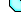 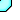 